                                                                                                                                         «УТВЕРЖДАЮ»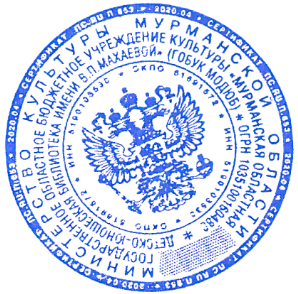                                                                                                             Директор ГОБУК МОДЮБ                                                                                                                        Н.В. Феклистова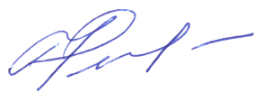                                                                                                                    «19 » сентября 2023г.										ПОЛОЖЕНИЕо региональном конкурсе «Лучший  волонтёрский проект в библиотеке»1. ОБЩИЕ ПОЛОЖЕНИЯ1.1. Настоящее Положение определяет порядок организации и проведения регионального конкурса «Лучший волонтерский проект в библиотеке».1.2. В Год педагога и наставника Мурманская областная детско-юношеская библиотека имени В.П. Махаевой совместно с Мурманским региональным отделением Всероссийского общественного движения добровольцев в сфере культуры «Волонтеры культуры»  учредила региональный конкурс «Лучший волонтёрский проект в библиотеке» (далее — Конкурс).1.3. Конкурс проводится по трём номинациям:«Лучший реализованный волонтёрский проект в библиотеке»«Лучшая идея волонтёрского проекта в библиотеке»«Лучший личный опыт культурного волонтера-наставника в библиотеке».1.4. По итогам Конкурса решением конкурсной комиссии устанавливаются первое, второе и третье места в каждой номинации.1.5.Информация об условиях Конкурса, а также об участниках и победителях размещается на сайте и социальных сетях Мурманской областной детско-юношеской библиотеки имени В.П. Махаевой2. ЦЕЛИ КОНКУРСАсодействие развитию добровольческих инициатив в сфере культурного волонтёрства;установление партнёрских взаимоотношений между учреждениями культуры и волонтёрскими организациями.3. ЗАДАЧИ КОНКУРСАформирование позитивного имиджа культурного волонтёрства на основе реализации успешных проектов в библиотеках Мурманской области совместно с волонтёрскими центрами и общественными организациями;обобщение и трансляция лучших волонтёрских практик в библиотеках Мурманской области.4. УСЛОВИЯ КОНКУРСА4.1. Участниками Конкурса являются библиотеки Мурманской области, вне зависимости от специализации, в которых был реализован (в течение последних трёх лет) либо продолжается по настоящее время волонтёрский проект. Также участниками Конкурса могут стать представители волонтёрского сообщества библиотеки, локального волонтёрского центра либо общественной организации, которые готовы предложить свой волонтёрский проект либо уже принимали участие в его организации и/или реализации в одной из библиотек региона.4.2. Для участия в Конкурсе необходимо подать заявку, в которой следует указать:название конкурсной номинации;название волонтёрского проекта;место реализации проекта (полное название библиотеки, её адрес и контакты);информацию о заявителе (ФИО волонтёра, группы волонтёров, название библиотеки, НКО);контакты ответственного лица (ФИО, е-mail, номер рабочего и мобильного телефона).4.3. Заявка на участие в Конкурсе может быть подана от имени физического или юридического лица (волонтёр, группа волонтёров, волонтёрский центр, библиотека, НКО), которое реализовало или планирует реализовать свой волонтёрский проект в библиотеке.4.4. Заявку необходимо заполнить в электронной форме, материалы Конкурса следует присылать на электронный адрес volonter@libkids51.ru с указанием темы письма — «Конкурс».4.5. Конкурсная комиссия оставляет за собой право отклонить рассмотрение заявок, присланных не в срок либо оформленных не по правилам, установленным настоящим Положением о Конкурсе.4.6. Организаторы Конкурса  оставляют за собой право использования конкурсных работ для подготовки итоговых конкурсных материалов.5.   СРОКИ ПРОВЕДЕНИЯ КОНКУРСА5.1. Конкурс проводится с 25.09.2023 по 19.11.20235.2. Заявки, поступившие после окончания срока, рассматриваться не будут.5.3. Публикация итогов Конкурса состоится 5 декабря 2023 года на сайте МОДЮБ https://www.libkids51.ru , в официальной группе ВК МОДЮБ  https://vk.com/modub51 , на официальной странице ВК Мурманского регионального отделения Всероссийского общественного движения «Волонтеры культуры» https://vk.com/dobrokultura516.  ТРЕБОВАНИЯ К КОНКУРСНЫМ МАТЕРИАЛАМ6.1.Конкурсные материалы должны полностью отражать суть проекта и содержать следующие сведения:название проекта, проблематика и актуальность,цели и задачи проекта,целевая аудитория,описание состава участников,этапы реализации проекта,форматы проекта,степень вовлечённости волонтёров / волонтёрских центров в работу,результаты проекта и социальный эффект (прогнозируемые результаты и социальный эффект для номинации «Лучшая идея волонтёрского проекта в библиотеке»),фото (и/или видеоотчет),ссылки на опубликованные материалы о проекте (для номинации «Лучший реализованный проект в библиотеке»),целостное описание личного опыта реализации волонтёрского проекта в библиотеке (для номинации «Лучший личный опыт культурного волонтёра-наставника в библиотеке»),презентация проекта (по желанию).6.2. Конкурсные материалы должны быть представлены в формате word или pdf, презентация — в PowerPoint.7. ИТОГИ КОНКУРСА И НАГРАЖДЕНИЕ ПОБЕДИТЕЛЕЙТоржественное награждение победителей Конкурса пройдёт в рамках празднования  Дня добровольца (волонтера) 9 декабря в Мурманской областной детско-юношеской библиотеке имени В.П. Махаевой.Участники, занявшие первое, второе или третье места в каждой номинации, награждаются дипломами и памятными призами.По завершении Конкурса всем участникам будет выслан сертификат в электронном виде.8. КОНКУРСНАЯ КОМИССИЯ Председатель конкурсной комиссии:Павел Алексеевич Родионов, руководитель  Мурманского регионального отделения Всероссийского общественного движения добровольцев в сфере культуры «Волонтеры культуры»  Члены конкурсная комиссия:Наталья Владимировна Феклистова, директор Мурманской областной детско-юношеской библиотеки имени В.П. МахаевойАлеся Николаевна Сопельник, заместитель директора по координации Мурманской областной детско-юношеской библиотеки имени В.П. МахаевойЕлена Николаевна Славнова, заведующая центром добровольческих инициатив «Наше дело» Мурманской областной детско-юношеской библиотеки имени В.П. МахаевойАлександра Алексеевна Леонова, ведущий библиотекарь центра добровольческих инициатив «Наше дело» Мурманской областной детско-юношеской библиотеки имени В.П. МахаевойКоординатор конкурса:Анастасия Станиславовна Корнейчук, ведущий библиотекарь центра добровольческих инициатив «Наше дело» Мурманской областной детско-юношеской библиотеки имени В.П. МахаевойТел.: 8(8152) 441884Электронный адрес: volonter@libkids51.ru